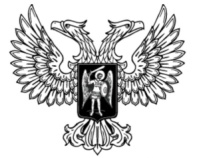 ДонецкАЯ НароднАЯ РеспубликАЗАКОНО ВНЕСЕНИИ ИЗМЕНЕНИЙ В ЗАКОН ДОНЕЦКОЙ НАРОДНОЙ РЕСПУБЛИКИ «ОБ ОСНОВАХ БЮДЖЕТНОГО УСТРОЙСТВА И БЮДЖЕТНОГО ПРОЦЕССА В ДОНЕЦКОЙ
НАРОДНОЙ РЕСПУБЛИКЕ»Принят Постановлением Народного Совета 24 декабря 2021 годаСтатья 1Внести в Закон Донецкой Народной Республики от 28 июня 2019 года № 46-IIНС «Об основах бюджетного устройства и бюджетного процесса в Донецкой Народной Республике» (опубликован на официальном сайте Народного Совета Донецкой Народной Республики 1 июля 2019 года) следующие изменения:1) в части 1 статьи 2:а) пункт 34 после слов «в текущем финансовом году» дополнить словами «(текущем финансовом году и плановом периоде)»;б) пункт 37 после слов «в очередном финансовом году» дополнить словами «(очередном финансовом году и плановом периоде)»;в) дополнить пунктом 391 следующего содержания:«391) плановый период – два финансовых года, следующие за очередным финансовым годом;»;г) пункт 53 после слов «на очередной финансовый год» дополнить словами «(очередной финансовый год и плановый период)»;д) дополнить пунктом 531 следующего содержания:«531) условно утверждаемые (утвержденные) расходы – не распределенные в плановом периоде в соответствии с классификацией расходов бюджетов бюджетной системы Донецкой Народной Республики бюджетные ассигнования;»;2) в статье 5:а) наименование изложить в следующей редакции:«Статья 5. Действие закона (решения) о бюджете во времени»;б) в части 1 слова «на очередной финансовый год» исключить;3) пункт 3 части 1 статьи 19 после слов «текущего и очередного финансового года» дополнить словами «(очередного финансового года и планового периода)»;4) в статье 26:а) абзац первый части 1 после слов «на очередной финансовый год» дополнить словами «и плановый период»;б) в абзаце втором части 1 слова «на очередной финансовый год» исключить;в) часть 4 после слов «на очередной финансовый год» дополнить словами «и плановый период»;г) в части 6 слова «на очередной финансовый год» исключить;5) в части 4 статьи 33 слова «на очередной финансовый год» исключить;6) в статье 35:а) абзац первый части 1 после слов «в очередном финансовом году» дополнить словами «(очередном финансовом году и плановом периоде)»;б) в абзаце втором части 1 слова «на очередной финансовый год» исключить;в) часть 2 после слов «на очередной финансовый год» дополнить словами «и плановый период»;7) часть 1 статьи 41 дополнить словами «, а также в иных целях, определенных законодательством Донецкой Народной Республики»;8) часть 1 статьи 44 после слов «на очередной финансовый год» дополнить словами «и плановый период»;9) в статье 441:а) часть 2 после слов «на очередной финансовый год» дополнить словами «и плановый период»;б) часть 6 после слов «на очередной финансовый год» дополнить словами «и плановый период»;10) в статье 442:а) часть 2 после слов «на очередной финансовый год» дополнить словами «и плановый период»;б) часть 6 после слов «на очередной финансовый год» дополнить словами «и плановый период»;11) главу 7 дополнить статьей 443 следующего содержания: «Статья 443. Фонд субсидирования процентной ставки по кредитным договорам1. Фонд субсидирования процентной ставки по кредитным договорам (далее – фонд субсидирования) – часть средств Республиканского бюджета Донецкой Народной Республики, подлежащая использованию в целях предоставления субсидий Центральному Республиканскому Банку Донецкой Народной Республики, кредитным организациям для возмещения недополученных доходов в связи с предоставлением кредитов субъектам хозяйствования, осуществляющим деятельность на территории Донецкой Народной Республики, по льготной процентной ставке.2. Порядок формирования и использования бюджетных ассигнований фонда субсидирования устанавливается Правительством Донецкой Народной Республики.Бюджетные ассигнования фонда субсидирования, не использованные 
в текущем финансовом году, направляются на увеличение бюджетных ассигнований фонда субсидирования в очередном финансовом году.3. Объем бюджетных ассигнований фонда субсидирования утверждается законом о Республиканском бюджете Донецкой Народной Республики на очередной финансовый год и плановый период.»;12) главу 7 дополнить статьей 444 следующего содержания:«Статья 444. Фонд развития промышленности Донецкой Народной Республики1. Фонд развития промышленности Донецкой Народной Республики – часть средств Республиканского бюджета Донецкой Народной Республики, подлежащая использованию в целях финансового обеспечения развития промышленности.2. Порядок формирования и использования бюджетных ассигнований фонда развития промышленности Донецкой Народной Республики устанавливается Правительством Донецкой Народной Республики.Бюджетные ассигнования фонда развития промышленности Донецкой Народной Республики, не использованные в текущем финансовом году, направляются на увеличение бюджетных ассигнований фонда развития промышленности Донецкой Народной Республики в очередном финансовом году.3. Объем бюджетных ассигнований фонда развития промышленности Донецкой Народной Республики утверждается законом о Республиканском бюджете Донецкой Народной Республики на очередной финансовый год и плановый период.»;13) главу 8 дополнить статьей 471 следующего содержания:«Статья 471. Реестры расходных обязательств1. Главные распорядители бюджетных средств обязаны вести реестры расходных обязательств.2. Под реестром расходных обязательств понимается используемый при составлении проекта бюджета свод (перечень) законов, иных нормативных правовых актов, муниципальных правовых актов, обусловливающих публичные нормативные обязательства и (или) правовые основания для иных расходных обязательств с указанием соответствующих положений (статей, частей, пунктов, подпунктов, абзацев) законов и иных нормативных правовых актов, муниципальных правовых актов с оценкой объемов бюджетных ассигнований, необходимых для исполнения включенных в реестр обязательств.3. Реестр расходных обязательств Донецкой Народной Республики ведется в порядке, установленном Правительством Донецкой Народной Республики.4. Главные распорядители бюджетных средств представляют в республиканский орган исполнительной власти, реализующий государственную политику в сфере финансов, реестры расходных обязательств.»;14) в статье 48:а) в части 1 слова «законом (решением) о республиканском (местном) бюджете на очередной финансовый год» заменить словами «законом (решением) о республиканском (местном) бюджете»;б) часть 1 после слов «объемом доходов республиканского (местного) бюджета на очередной финансовый год» дополнить словами 
«(очередной финансовый год и каждый год планового периода)»;15) в статье 56:а) абзац первый части 1 после слов «на очередной финансовый год» дополнить словами «и плановый период»;б) часть 2 после слов «на очередной финансовый год» дополнить словами «и плановый период»;в) часть 3 после слов «на очередной финансовый год» дополнить словами «и плановый период»;16) в статье 64:а) часть 1 после слов «на очередной финансовый год» дополнить словами «и плановый период»;б) часть 2 после слов «на очередной финансовый год» дополнить словами «и плановый период»;17) в статье 67:а) в части 1 слова «на очередной финансовый год» исключить;б) часть 2 после слов «в очередном финансовом году» дополнить словами «и плановом периоде»;в) часть 3 после слов «на очередной финансовый год» дополнить словами «и плановый период»;18) часть 1 статьи 70 после слов «на очередной финансовый год» дополнить словами «и плановый период»;19) в статье 72:а) абзац первый части 1 после слов «на очередной финансовый год» дополнить словами «и плановый период»;б) часть 5 после слов «на очередной финансовый год» дополнить словами «и плановый период»;20) часть 2 статьи 73 после слов «на очередной финансовый год» дополнить словами «и плановый период»;21) часть 2 статьи 74 после слов «на очередной финансовый год» дополнить словами «и плановый период»;22) часть 3 статьи 76 после слов «на очередной финансовый год» дополнить словами «и плановый период»;23) статью 82 после слов «на очередной финансовый год» дополнить словами «и плановый период»;24) часть 1 статьи 86 дополнить пунктом 21 следующего содержания:«21) ведет реестр расходных обязательств, подлежащих исполнению в пределах утвержденных ему лимитов бюджетных обязательств и бюджетных ассигнований;»;25) часть 8 статьи 90 изложить в следующей редакции:«8. Положения, установленные настоящей статьей, распространяются на органы государственной власти, органы местного самоуправления и органы управления государственными внебюджетными фондами с учетом положений бюджетного законодательства Донецкой Народной Республики, устанавливающих полномочия указанных органов.»;26) статью 91 дополнить пунктом 31 следующего содержания:«31) ведет реестр расходных обязательств Донецкой Народной Республики, а также утверждает порядок, формы и сроки представления в республиканский орган исполнительной власти, реализующий государственную политику в сфере финансов, реестра расходных обязательств;»;27) в статье 94:а) абзац второй части 4 после слов «на очередной финансовый год» дополнить словами «и плановый период»;б) в абзаце втором части 5 слова «в текущем или очередном финансовом году» заменить словами «в текущем финансовом году, в очередном финансовом году или в плановом периоде»;в) в абзаце третьем части 5 слова «в текущем или очередном финансовом году» заменить словами «в текущем финансовом году, в очередном финансовом году или в плановом периоде»;28) в статье 95:а) в части 2 слова «на очередной финансовый год» исключить;б) пункт 3 части 3 после слов «на очередной финансовый год» дополнить словами «(очередной финансовый год и плановый период)»;в) пункт 4 части 3 после слов «на очередной финансовый год» дополнить словами «(очередной финансовый год и плановый период)»;г) пункт 5 части 3 после слов «в очередном финансовом году» дополнить словами «(очередном финансовом году и плановом периоде)»;д) пункт 6 части 3 после слов «на очередной финансовый год» дополнить словами «(очередной финансовый год и плановый период)»;е) пункт 7 части 3 после слов «на очередной финансовый год» дополнить словами «(очередной финансовый год и плановый период)»;ж) пункт 8 части 3 после слов «следующего за очередным финансовым годом» дополнить словами «(очередным финансовым годом и каждым годом планового периода)»;з) часть 3 дополнить пунктом 81 следующего содержания:«81) общий объем условно утверждаемых (утвержденных) расходов в случае утверждения бюджета на очередной финансовый год и плановый период на первый год планового периода в объеме не менее 2,5 процента общего объема от суммы налоговых и неналоговых доходов (без учета межбюджетных трансфертов), на второй год планового периода в объеме не менее 5 процентов от суммы налоговых и неналоговых доходов (без учета межбюджетных трансфертов);»;29) в статье 96:а) пункт 2 части 1 после слов «на очередной финансовый год» дополнить словами «и плановый период»;б) пункт 3 части 1 после слов «на очередной финансовый год» дополнить словами «и плановый период»;в) пункт 4 части 1 после слов «на очередной финансовый год» дополнить словами «и плановый период»;г) пункт 1 части 2 после слов «за очередным финансовым годом» дополнить словами «(очередным финансовым годом и каждым годом планового периода)»;30) в статье 99:а) наименование изложить в следующей редакции: «Статья 99. Основы рассмотрения и утверждения проектов решений органов местного самоуправления о местном бюджете на очередной финансовый год и плановый период»;б) часть 1 после слов «на очередной финансовый год» дополнить словами «и плановый период»;в) часть 3 после слов «на очередной финансовый год» дополнить словами «и плановый период»;31) в статье 101:а) наименование изложить в следующей редакции:«Статья 101. Внесение проекта закона о Республиканском бюджете Донецкой Народной Республики на очередной финансовый год и плановый период в Народный Совет Донецкой Народной Республики»;б) часть 1 после слов «на очередной финансовый год» дополнить словами «и плановый период»;в) часть 2 после слов «на очередной финансовый год» дополнить словами «и плановый период»;32) в статье 102:а) наименование изложить в следующей редакции:«Статья 102. Порядок рассмотрения проекта закона о Республиканском бюджете Донецкой Народной Республики на очередной финансовый год и плановый период»;б) часть 1 после слов «на очередной финансовый год» дополнить словами «и плановый период»;33) в статье 103:а) наименование изложить в следующей редакции:«Статья 103. Внесение изменений в закон о Республиканском бюджете Донецкой Народной Республики на текущий финансовый год и плановый период»;б) абзац первый части 1 после слов «на текущий финансовый год» дополнить словами «и плановый период»;в) пункт 3 части 1 после слов «на текущий финансовый год» дополнить словами «и плановый период»;г) часть 2 после слов «на текущий финансовый год» дополнить словами «и плановый период»;д) часть 3 после слов «на текущий финансовый год» дополнить словами «и плановый период»;34) в статье 114:а) часть 1 после слов «на текущий финансовый год» дополнить словами «(текущий финансовый год и плановый период)»;б) часть 2 после слов «на текущий финансовый год» дополнить словами «(текущий финансовый год и плановый период)»;35) в статье 138:а) часть 11 после слов «на очередной финансовый год» дополнить словами «и плановый период»;б) часть 5 после слов «на очередной финансовый год» дополнить словами «и плановый период».ГлаваДонецкой Народной Республики					Д.В. Пушилинг. Донецк28 декабря 2021 года№ 337-IIНС